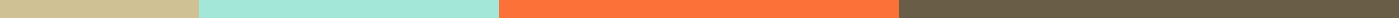 Free Printable 90 Day Review TemplatePersonal DetailsEmployee Name: ______________________Position: ___________________________Review Period: ______________________Evaluator: __________________________Evaluation Summary
Fill in the following sections based on performance:Quality of Work: _________________________Efficiency: _____________________________Innovation: _____________________________Punctuality: ____________________________Comments: ______________________________Skills and CompetenciesProfessional GoalsShort-term objectives: ___________________Long-term objectives: ___________________Comments: ______________________________Feedback from EmployeeAchievements: ___________________________Challenges: _____________________________Support needed: _________________________ApprovalEmployee's Signature: ________________ Date: _________Supervisor's Signature: ______________ Date: _________SkillCurrent LevelDesired LevelAction Plan